Informacijos mokslų tekstui formatuoti naudokite iš anksto nustatytus stilius.Pavadinimas: Centruokite Pavadinimą čia [14pt, bold – Title]Autorius (-iai) [11pt, left justified – Normal] [Žr. Instruction for Submissions][Atkreipkite dėmesį, kad ši informacija turėtų būti praleista pirmą kartą pateikiant straipsnį dvigubam aklam recenzavimui (išsamiau žr. https://www.journals.vu.lt/informacijos-mokslai/peerreview). Ši informacija pateikiama straipsnio redagavimo metu.]Santrauka [12pt, bold, left justified – Heading 1][11pt, left justified – Normal]Pateikiama 150–200 žodžių sustruktūruota santrauka, naudojant toliau nurodytas antraštes.Įvadas. Normal italic likusiam tekstui.......................Metodai. Normal italic likusiam tekstui................................Analizė. Normal italic likusiam tekstui...............................Rezultatai. Normal italic likusiam tekstui.................................Išvados. Normal italic likusiam tekstui.........................Pagrindiniai žodžiai: ne daugiau kaip 5 pagrindiniai žodžiai, atskirti kabliataškiais [11pt, left justified – Normal]******************************* Svarbi informacija ****************************Įprastas šio leidinio straipsnis turi būti ne ilgesnis nei 40 000 ženklų (su tarpais), įskaitant santrauką, lenteles, šaltinių sąrašą, iliustracijų antraštes, galines pastabas. Naudokite 12 dydžio Times New Roman šriftą su 1,5 arba dvigubais tarpais tarp eilučių.Papildoma informacija straipsnio tema turėtų būti pateikta išnašose.Pateikiami failai turi būti vieno iš populiarių dokumentų formatų – Microsoft Word (geriausia 2007 m. XML formato DOCX) arba Open Document Format (OpenOffice ODT).********************************************************************************Pirmojo lygio antraštės: Įvadas, Literatūros apžvalga, Metodai, Rezultatai, Diskusija, Išvados, Šaltinių sąrašas ir kiti pagrindiniai skyriai pirma didžiąja raide bet kokiems tikriniams daiktavardžiams [12pt, bold, left justified – Heading 1]Tekstas [11pt, left justified, – Normal]Atkreipkite dėmesį, kad citatos tekste turi būti su lietuviškomis kabutėmis, pvz., „reikšmingai žemesniais gyvenimo kokybės įverčiais psichologinės gerovės ir socialinių santykių srityse“ (McGinley ir kt., 2016; Vagonis ir kt., 2015). Citatos, turinčios daugiau nei 30 žodžių, yra rašomos kursyvu ir įtraukiamos, tačiau joms nereikia kabučių, pvz.:Skirtingų tyrimų duomenimis, studentų seksualinio priekabiavimo patirtis susijusi su aukštesniais depresiškumo ir nerimo rodikliais, reikšmingai žemesniais gyvenimo kokybės įverčiais psichologinės gerovės ir socialinių santykių srityse (McGinley ir kt., 2016; Vagonis ir kt., 2015).Antrojo lygio antraštės rašomos pirma didžiąja raide bet kokiems tikriniams daiktavardžiams. [Times New Roman 11 pt. bold italic – Heading 2]Trečiojo lygio antraštė rašoma pirma didžiąja raide bet kokiems tikriniams daiktavardžiams. [Times New Roman 11 pt. italic – Heading 3]Ketvirtojo lygio antraštės pastraipos pradžioje turi būti rašomos paryškintu kursyvu. Tekstas eina iškart po taško ar kito skyrybos ženklo. [Times New Roman 11pt. bold, italic – Heading 4]Penktojo lygio antraštės turi būti rašomos kursyvu pastraipos pradžioje. Tekstas eina iškart po taško ar kito skyrybos ženklo. [Times New Roman 11pt. italic – Heading 5]Lentelės turi būti centre, su pavadinimu virš lentelės, pvz.:1 lentelė. Tyrimo katalizatoriaiIliustracijos turėtų būti tinkamo dydžio, kad būtų galima skaityti ekrane, taip pat su centre pateikta antrašte, pvz.: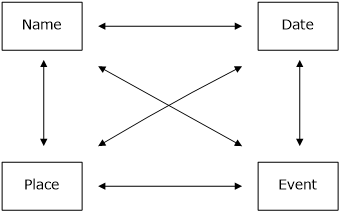 1 pav. Genealoginis faktas (Friday, 2012)Padėkos. [12pt, bold, left justified – Heading 1] – praleidžiama pirmą kartą pateikus.Čia įprasta pristatyti finansavimo šaltinio arba jūsų institucijos, mokslinių tyrimų programos dalyvių ir konsultantų indėlį. Jei straipsnio redaktorius suteikė ypatingą pagalbą, taip pat galima išreikšti padėką.Literatūros sąrašas [12pt, bold, left justified – Heading 1]Išsami informacija apie citatas ir nuorodas pateikta Instruction for Submissions. Šių nurodymų reikia laikytis tiksliai, kad būtų išvengta vėlavimo publikuojant straipsnį. Ypač atkreipkite dėmesį į taisykles, susijusias su citavimu straipsnių, parengtų pagal konferencijų medžiagą, ir leidinių straipsnių, kurie skelbiami internete prieš publikavimą – tai ypač problemiškos publikavimo formos.Naudokite APA referencing style. APA literatūros sąrašo pateikimo stilius yra įtrauktas į EndNote, Zotero ir kitą bibliografijos valdymo programinę įrangą. Jei įmanoma, pateikite literatūros sąrašą RIS formatu. Literatūros sąrašo šaltiniai turėtų būti formatuojami be tuščių eilučių tarp šaltinių, pvz., jei taikoma, tai taip pat turėtų apimti hipersaitą, DOI arba kitą nuolatinį identifikatorių, susietą su duomenų rinkiniu (-iais).[11pt, left justified – Literatūros srašas]Kim, K-S. & Allen, B. (2002). Cognitive and task influences on web searching behavior. Journal of the American Society for Information Science and Technology, 53(2), 109-119. https://doi.org/10.1002/asi.10014 Kuhlthau, C.C. (1991). Inside the search process: information seeking from the user's perspective. Journal of the American Society for Information Science, 42(5), 361-371. https://doi.org/10.1002/(SICI)1097-4571(199106)42:5<361::AID-ASI6>3.0.CO;2-%23Įterpti puslapio numerį – puslapio apačioje dešinėje.KatalizatoriusAtvejaiKonkretus asmuo, šeima, vardai75Nuotraukos ar dokumento atradimas10Pasiruošimas kelionėms mokslinių tyrimų tikslais (šaltinių paieška)9Nekonkreti šeima ar vardai9Draugo pagalbos prašymas7Gauti duomenys iš kito mokslininko ar šeimos6